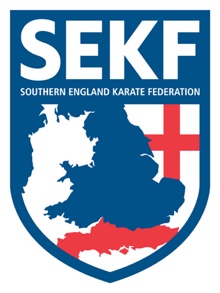 SEKF Students Orange belt and above have an exciting opportunity to train alongside current England Kata Team member, James Scanlon and his students.The SEKF Coaching Team will be jointly running the course which will consist of a Kumite and Kata session on both Saturday and Sunday.Proceeds from this event will go to the SEKF International Fund to help finance our Elite K1 Athletes.DATE 	-  Saturday 5th / Sunday 6th  October’ 2019VENUE          -  New Milton Health & Leisure Centre, Gore Road. BH25 6RRTRAINING    -  Saturday – Kumite training – 1.00pm – 2.45pm                                               Break                 -  2.45pm – 3.15pm                                               Kata training      -  3.15pm  - 5.00pm                             Sunday  -  Kumite training  - 11.30am – 12.45pm                                               Break                  - 12.45pm – 1.15pm                                               Kata training       -  1.15pm  - 2.30pm         COST        -       Saturday Only                       -         £25.00                                    Saturday and Sunday           -          £35.00Please return the form back with full payment by Friday 4th October(Cheques made payable to the SEKF)---------------------Please complete all sections and return bottom half only--------------------- NAME: ______________________________    GRADE__________AGE:______PLEASE TICK :    Saturday training only:                    £25.00_______________	                       Sunday Training only:	         £25.00_______________                                       Both Days training :	         £35.00_________________Please note the cost is £25.00 per day or £35.00 for both daysSIGNED: ____________________________     TOTAL PAID: ________________ 